ACTA MEDICA PERUANADECLARACIÓN JURADA PARA LA REMISIÓN DE ARTÍCULOSEn nombre de los autores, solicito la publicación del artículo titulado:En la sección: Al respecto declaro, en nombre de los autores, que conocemos y aceptamos las condiciones de publicación que se encuentran contenidas en las “Instrucciones para los autores” de la Acta Medica Peruana (AMP). El artículo es un documento original y no ha sido publicado, total ni parcialmente, en otra revista científica; no es producto de fraude científico, plagio ni problemas de autoría y no será presentado a otra revista para su publicación hasta recibir la decisión editorial de la AMP.En caso de publicación, mantenemos nuestros derechos de autoría intelectual, cedemos nuestros derechos de publicación en cualquier formato impreso o electrónico de la AMP.Los autores entendemos que no recibiremos, ni es exigible, ninguna regalía o compensación, de cualquier tipo o naturaleza por parte del AMP por la publicación del artículo.En caso de cualquier contravención a lo señalado, en representación de todos los autores, eximo de toda responsabilidad a la AMP; y nos declaramos solidariamente responsables de cualquier consecuencia que derivara de ella.Declaración de contribuciones de autoría:Concepción y diseño del artículo; Recolección de resultados; Análisis e interpretación de datos; Redacción del artículo; Revisión crítica del artículo; Aprobación de la versión final; Aporte de pacientes o material de estudio; Obtención de financiamiento; Asesoría estadística; Asesoría técnica o administrativa;Declaración de Fuentes de financiamiento:Contó con financiamiento:	No   ( X )		Si    (  )De existir, mencionar:Declaración de Conflictos de interés:Los autores presentan conflicto de interés en la publicación del artículo:      No   ( X )          Si    (  )De existir, mencionar:Firmo el presente documento en representación autorizada del conjunto de autores, responsabilizándome de la correspondencia durante todo el proceso de revisión y eventual publicación del artículo.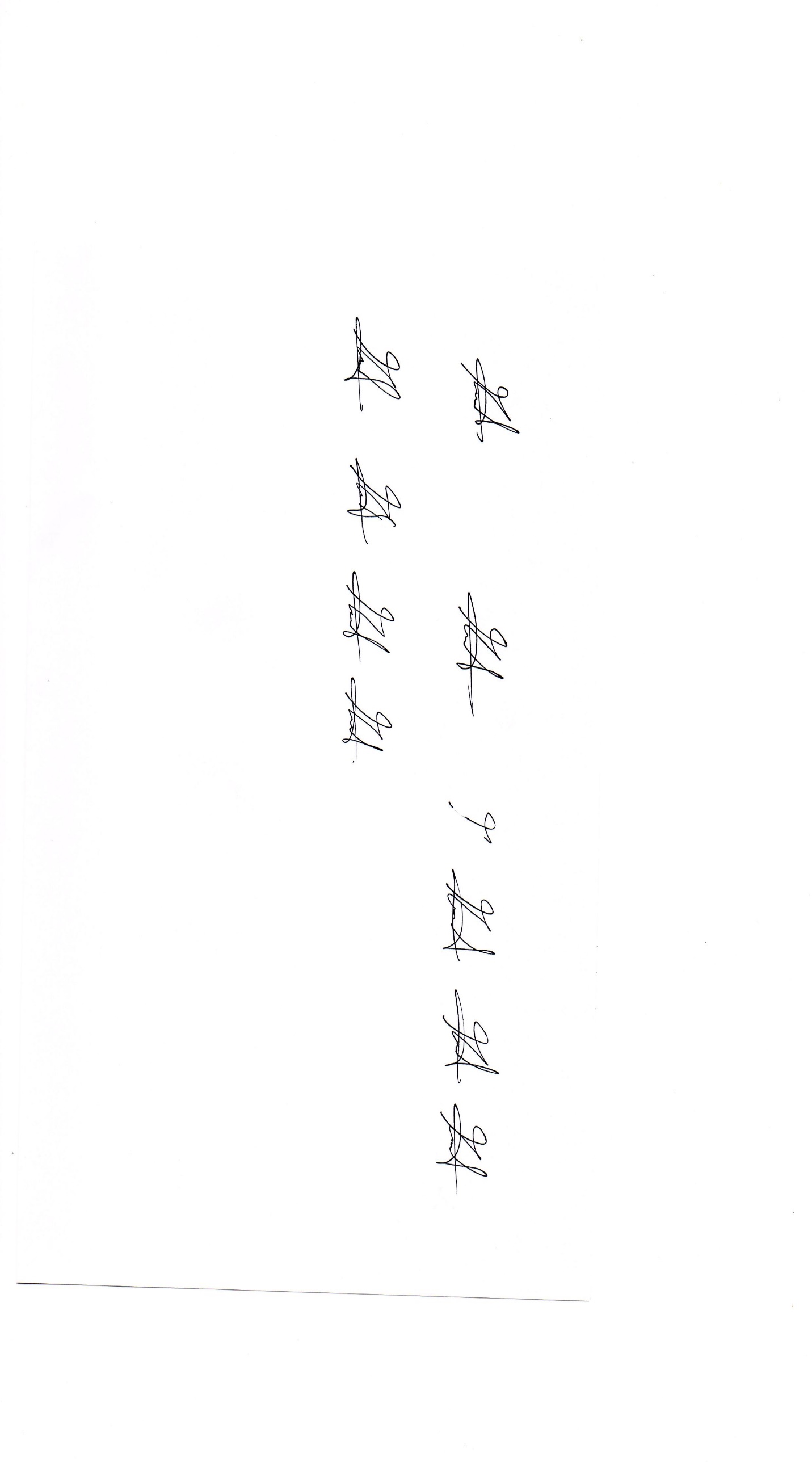 FirmaNombre y apellido del autor corresponsal: Dirección:Teléfono: Correo electrónico:Editorial         Artículo             Original          Revisión          ProtocoloReporte de Casos          Cartas al               EditorComunicación        Corta          Artículo            Especial          Historia de la           Medicina         Galería                                                              Fotográfica